Selfie-spelHet clubseizoen is weer begonnen! We hadden al een leuk begin tijdens het startweekend. Op vrijdagavond zijn we begonnen aan een selfie-spel. De jeugd kreeg een lijst mee waar ze zoveel mogelijk selfies (foto waar je zelf op staat) mee moesten maken. Op de lijst stonden dingen zoals een ballon, pak suiker, of plekken zoals de Dagwinkel, bushalte en een selfie met een ander team en met het huis van een van de clubleden. De winnaars kregen wat lekkers mee. Als afsluiter nog even een hapje & drankje. Was een gezellige avond! Na de dienst van de Startzondag zijn wij bloemen gaan verkopen, de jeugd ging goed en fanatiek aan de slag. Bij deze bedanken we al onze klanten voor het kopen van de bloemen!  . 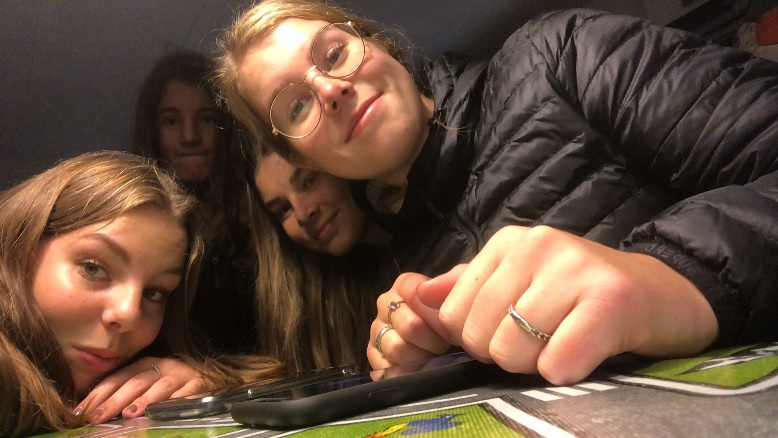 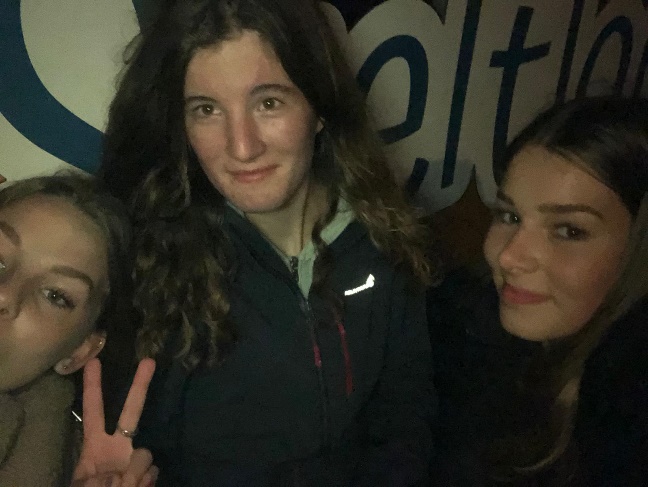 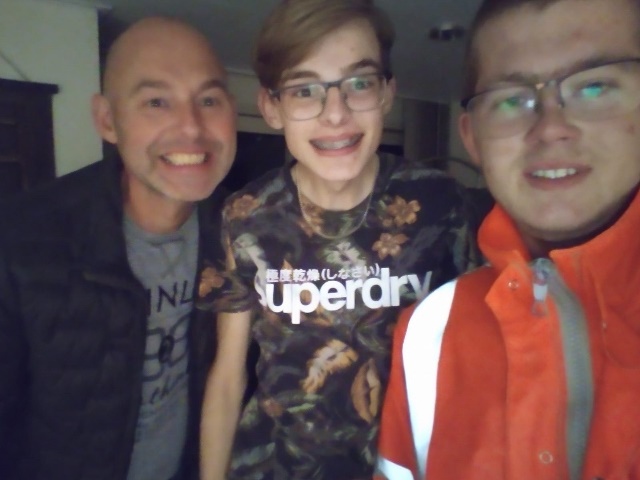 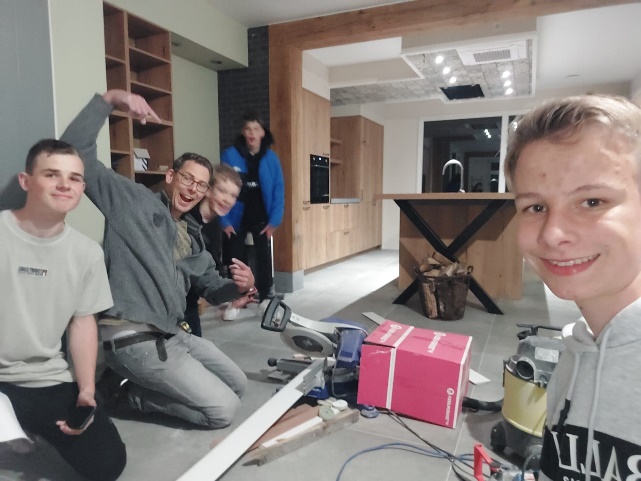 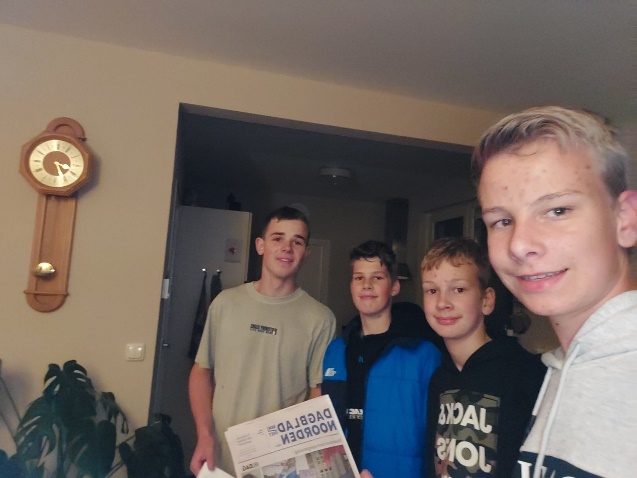 